ΑΝΑΒΑΘΜΙΣΗ ΠΟΛΥ ΜΙΚΡΩΝ & ΜΙΚΡΩΝ ΕΠΙΧΕΙΡΗΣΕΩΝ ΓΙΑ ΤΗΝ ΑΝΑΠΤΥΞΗ ΤΩΝ ΙΚΑΝΟΤΗΤΩΝ ΤΟΥΣ ΣΤΙΣ ΝΕΕΣ ΑΓΟΡΕΣΜπορούν να συμμετέχουν Υφιστάμενες & νέες πολύ μικρές και μικρές επιχειρήσειςΥφιστάμενες επιχειρήσεις που δραστηριοποιούνται στους 8 στρατηγικούς τομείς προτεραιότητας και τηρούν βιβλία Β΄ και Γ' κατηγορίας, οι οποίες μέχρι 31.12.2015 έχουν κλεισμένες δύο ή περισσότερες διαχειριστικές χρήσεις ή Νέες επιχειρήσεις που δραστηριοποιούνται στους 8 στρατηγικούς τομείς προτεραιότητας και δεν εμπίπτουν στην ως άνω κατηγορία των υφιστάμενων και έχουν συσταθεί μέχρι 31.12.2015. Επιδοτούνται μεποσό 15.000€ έως 200.000€Η χρηματοδότηση καλύπτει το 40% των επιλέξιμών δαπανών και προσαυξάνεται κατά 10%, φτάνοντας στο 50% στην περίπτωση πρόσληψης νέου προσωπικού. Επιδοτούνται γιαΚτίρια, λοιπές εγκαταστάσεις και περιβάλλων χώρος, Μηχανήματα – Εξοπλισμός Εγκαταστάσεις προστασίας περιβάλλοντος & εξοικονόμησης ενέργειας & ύδατος Ανάπτυξη & Πιστοποίηση συστημάτων διασφάλισης ποιότητας & περιβαλλοντικής διαχείρισης Ενέργειες για την κατοχύρωση ευρεσιτεχνιών και την προστασία της πνευματικής ιδιοκτησίας σε εθνικό, ευρωπαϊκό και διεθνές επίπεδο ή για την απόκτηση και χρήση πατεντών και για τη μεταφορά τεχνογνωσίας.Δαπάνες τεχνικής υποστήριξης για τη σύναψη συμβάσεων συνεργασίας με οίκους του εξωτερικού ή Κοινών Επιχειρήσεων Joint-Ventures, που αφορούν νέες αγορές ή νέα προϊόντα / υπηρεσίες. Πιστοποίηση & τυποποίηση τελικών προϊόντων/υπηρεσιών σύμφωνα με αναγνωρισμένα πρότυπα (π.χ CE).Μισθολογικό κόστος εργαζομένων (υφιστάμενου ή/και νέου προσωπικού) Οι δαπάνες θα είναι επιλέξιμες ΜΟΝΟ εφόσον πραγματοποιηθούν μετά τις 11.02.2016 ημερομηνία δημοσιοποίησης της πρόσκλησης.Βασικές προϋποθέσεις συμμετοχής Σε περίπτωση που η επιχείρηση έχει λάβει ενίσχυση από προηγούμενο πρόγραμμα θα πρέπει, συμπεριλαμβανομένης της ενίσχυσης από αυτή την δράση , να μην υπερβαίνει το ποσό των 200.000€ (ή 100.000€ για τον τομέα μεταφορών) μέσα στην τριετία (τρέχον ημερολογιακό έτος και τα δύο προηγούμενα έτη).Πότε και πως υποβάλλω αίτηση χρηματοδότησηςΟι αιτήσεις χρηματοδότησης υποβάλλονται ΜΟΝΟ ηλεκτρονικά μέσω του δικτυακού τόπου (ιστοσελίδα), www.ependyseis.gr. Η έναρξη της ηλεκτρονικής υποβολής θα είναι στις 07.04.2016 και θα παραμείνει ανοικτή μέχρι τις 20.05.2016.Δεν τίθεται θέμα προτεραιότητας κατάθεσης των φακέλων καθώς η αξιολόγηση για το σύνολο των προτάσεων θα ξεκινήσει μετά τις 20.05.2016.    Οι επιχειρήσεις που θα αξιολογηθούν θετικά στη δράση θα ενημερωθούν για τον ακριβή χρόνο και τόπο αποστολής/παραλαβής του φυσικού φακέλου που θα περιλαμβάνει τα δικαιολογητικά.Επικοινωνία – Πληροφορίες- Ερωτήσεις Γραφείο Πληροφόρησης ΕΥΔ ΕΠΑνΕΚ: Μεσογείων 56, Αθήνα με ωράριο λειτουργίας 8:30 έως 19:00 Τηλεφωνική ενημέρωση στο 801 11 36 300 από σταθερό τηλέφωνο με αστική χρέωση.Ιστοσελίδα: www.antagonistikotita.gr       www.espa.gr                  email: infoepan@mou.gr     Κοινωνικά Δίκτυα 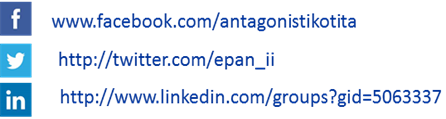 